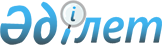 О внесении дополнения и изменения в постановление Правления Национального Банка Республики Казахстан "Об утверждении Правил осуществления безналичных платежей и переводов денег на территории Республики Казахстан без открытия банковского счета" от 13 октября 2000 года N 395
					
			Утративший силу
			
			
		
					Постановление Правления Национального Банка Республики Казахстан от 16 ноября 2001 года N 439. Зарегистрировано Министерством юстиции Республики Казахстан от 28 декабря 2001 года N 1711. Утратило силу постановлением Правления Национального Банка Республики Казахстан от 31 августа 2016 года № 208

      Сноска. Утратило силу постановлением Правления Национального Банка РК от 31.08.2016 № 208 (вводится в действие по истечении десяти календарных дней после дня его первого официального опубликования).      В целях совершенствования нормативной правовой базы, регулирующей осуществление безналичных платежей и переводов денег на территории Республики Казахстан, Правление Национального Банка Республики Казахстан постановляет: 

      1. Внести дополнение и изменение в постановление Правления Национального Банка Республики Казахстан V001304_ "Об утверждении Правил осуществления безналичных платежей и переводов денег на территории Республики Казахстан без открытия банковского счета" от 13 октября 2000 года N 395 согласно приложению к настоящему постановлению. 

      2. Настоящее постановление вводится в действие по истечении четырнадцати дней со дня государственной регистрации в Министерстве юстиции Республики Казахстан. 

      3. Управлению платежных систем (Мусаев Р.Н.): 

      1) совместно с Юридическим департаментом (Шарипов С.Б.) принять меры к государственной регистрации в Министерстве юстиции Республики Казахстан настоящего постановления;     2) в десятидневный срок со дня государственной регистрации в Министерстве юстиции Республики Казахстан довести настоящее постановление до сведения заинтересованных подразделений центрального аппарата, территориальных филиалов Национального Банка Республики Казахстан, Министерства государственных доходов Республики Казахстан и банков второго уровня.     4. Контроль за исполнением настоящего постановления возложить на заместителя Председателя Национального Банка Республики Казахстан Жангельдина Е.Т.     Председатель     Национального Банка     Согласовано     с Министерством государственных      доходов Республики Казахстан 

                                              Приложение к                                              постановлению Правления                                              Национального Банка                                               Республики Казахстан                                              от 16 ноября 2001 года N 439 



 

                Дополнение и изменение в постановление Правления 

                   Национального Банка Республики Казахстан 

        "Об утверждении Правил осуществления безналичных платежей и 

              переводов денег на территории Республики Казахстан 

       без открытия банковского счета" от 13 октября 2000 года N 395 



 

      В постановлении Правления Национального Банка Республики Казахстан V001304_ "Об утверждении Правил осуществления безналичных платежей и переводов денег на территории Республики Казахстан без открытия банковского счета" от 13 октября 2000 года N 395: 

      В Правилах осуществления безналичных платежей и переводов денег на территории Республики Казахстан без открытия банковского счета, утвержденных указанным постановлением: 

      1. В пункте 8 после слов "на оплату коммунальных услуг" дополнить словами ", а также квитанций на оплату физическими лицами и физическими лицами, осуществляющими предпринимательскую деятельность без образования юридического лица, налогов и других обязательных платежей в бюджет". 

      2. Пункт 13 изложить в следующей редакции: 

      "13. Квитанция на оплату налогов и других обязательных платежей в бюджет предъявляется физическим лицом на бланках установленной формы согласно приложению N 1 к настоящим Правилам, физическим лицом, осуществляющим предпринимательскую деятельность без образования юридического лица, на бланках установленной формы согласно приложению N 2 к настоящим Правилам.". 



 

      _____________________________________________________________________ 

 

                                 Приложение N 1                                 к Правилам осуществления безналичных                                  платежей и переводов денег на территории                                   Республики Казахстан без открытия                                  банковского счета, утвержденным                                  постановлением Правления Национального                                  Банка Республики Казахстан                                  от 13 октября 2000 года N 395__________________________________________________________________________         |Квитанция                                               ПД-4ФЛ  |         |Отправитель денег ________________________ РНН_________________ |         |                 (Ф.И.О. налогоплательщика)                     |         |Адрес отправителя денег__________ Резидент РК _ Нерезидент РК _ |         |                  (адрес налогоплательщика)                     |         |Бенефициар _________ РНН _______ Банк бенефициара ______ БИК ___|         |      (налоговый комитет)          (террит. органы Казначейства)|         |________________________________________________________________|         |    Наименование    |  КБК  |Недоимка| Платежи|Штраф|Пеня|Итого:|         |      платежа       |       |прошлых |текущего|     |    |      |         |                    |       |лет     |года    |     |    |      |         |____________________|_______|________|________|_____|____|______|         |Налог на имущество  |       |        |        |     |    |      |         |физических лиц      | 104102|        |        |     |    |      |         |--------------------|-------|--------|--------|-----|----|------|         |Земельный налог     | 104302|        |        |     |    |      |         |--------------------|-------|--------|--------|-----|----|------|         |Налог на транспорт- |       |        |        |     |    |      |         |ные средства с      |       |        |        |     |    |      |         |физических лиц      | 104402|        |        |     |    |      |         |----------------------------------------------------------------|         |Всего:                                                          |_________|________________________________________________________________|Кассир:  |Подпись отправителя денег ______________  Дата _______________  |_________|________________________________________________________________|         |Извещение                                               ПД-4ФЛ  |         |Отправитель денег ________________________ РНН_________________ |         |                 (Ф.И.О. налогоплательщика)                     |         |Адрес отправителя денег___________Резидент РК _ Нерезидент РК _ |         |                  (адрес налогоплательщика)                     |         |Бенефициар _________ РНН _______ Банк бенефициара ______ БИК ___|         |      (налоговый комитет)          (террит. органы Казначейства)|         |________________________________________________________________|         |    Наименование    |  КБК  |Недоимка| Платежи|Штраф|Пеня|Итого:|         |      платежа       |       |прошлых |текущего|     |    |      |         |                    |       |лет     |года    |     |    |      |         |____________________|_______|________|________|_____|____|______|         |Налог на имущество  |       |        |        |     |    |      |         |физических лиц      | 104102|        |        |     |    |      |         |--------------------|-------|--------|--------|-----|----|------|         |Земельный налог     | 104302|        |        |     |    |      |         |--------------------|-------|--------|--------|-----|----|------|         |Налог на транспорт- |       |        |        |     |    |      |         |ные средства с      |       |        |        |     |    |      |         |физических лиц      | 104402|        |        |     |    |      |         |----------------------------------------------------------------|         |Всего:                                                          |_________|________________________________________________________________|Кассир:  |Подпись отправителя денег ______________  Дата _______________  |_________|________________________________________________________________|

                                 Приложение N 2                                  к Правилам осуществления безналичных                                  платежей и переводов денег на территории                                   Республики Казахстан без открытия                                  банковского счета, утвержденным                                  постановлением Правления Национального                                  Банка Республики Казахстан                                  от 13 октября 2000 года N 395__________________________________________________________________________         |Квитанция                                               ПД-4МБ  |         |Отправитель денег ________________________ РНН_________________ |         |                 (Ф.И.О. или наименование налогоплательщика)    |         |Адрес отправителя денег___________Резидент РК _ Нерезидент РК _ |         |                  (адрес налогоплательщика)                     |         |Бенефициар _________ РНН _______ Банк бенефициара ______ БИК ___|         |      (налоговый комитет)          (террит. органы Казначейства)|         |Вид налогового режима:                                          |         |              _______             _______             ________  |         |       патент|       | упрощенная|       | общеустан.|        | |         |             |_______| декларация|_______| режим     |________| |         |________________________________________________________________|         |    Наименование    |  КБК  |Недоимка| Платежи|Штраф|Пеня|Итого:|         |      платежа       |       |прошлых |текущего|     |    |      |         |                    |       |лет     |года    |     |    |      |         |____________________|_______|________|________|_____|____|______|         |Индивидуальный      |       |        |        |     |    |      |         |подоходный налог    | 101202|        |        |     |    |      |         |--------------------|-------|--------|--------|-----|----|------|         |НДС                 | 105101|        |        |     |    |      |         |--------------------|-------|--------|--------|-----|----|------|         |Социальный налог    | 103101|        |        |     |    |      |         |--------------------|-------|--------|--------|-----|----|------|         |Индивидуальный      |       |        |        |     |    |      |         |подоходный налог у  |       |        |        |     |    |      |         |источника выплаты   | 101201|        |        |     |    |      |         |--------------------|-------|--------|--------|-----|----|------|         |--------------------|-------|--------|--------|-----|----|------|         |--------------------|-------|--------|--------|-----|----|------|         |Всего:                                                          |_________|________________________________________________________________|Кассир:  |Подпись отправителя денег ______________  Дата _______________  |_________|________________________________________________________________|         |Извещение                                              ПД-4МБ   |         |Отправитель денег ________________________ РНН_________________ |         |         (Ф.И.О. или наименование налогоплательщика)            |         |Адрес отправителя денег___________Резидент РК _ Нерезидент РК _ |         |                  (адрес налогоплательщика)                     |         |Бенефициар _________ РНН _______ Банк бенефициара ______ БИК ___|         |      (налоговые органы)          (террит. органы Казначейства)|         |Вид налогового режима:                                          |         |              _______             _______             ________  |         |       патент|       | упрощенная|       | общеустан.|        | |         |             |_______| декларация|_______| режим     |________| |         |________________________________________________________________|         |    Наименование    |  КБК  |Недоимка| Платежи|Штраф|Пеня|Итого:|         |      платежа       |       |прошлых |текущего|     |    |      |         |                    |       |лет     |года    |     |    |      |         |____________________|_______|________|________|_____|____|______|         |Индивидуальный      |       |        |        |     |    |      |         |подоходный налог    | 101202|        |        |     |    |      |         |--------------------|-------|--------|--------|-----|----|------|         |НДС                 | 105101|        |        |     |    |      |         |--------------------|-------|--------|--------|-----|----|------|         |Социальный налог    | 103101|        |        |     |    |      |         |--------------------|-------|--------|--------|-----|----|------|         |Индивидуальный      |       |        |        |     |    |      |         |подоходный налог у  |       |        |        |     |    |      |         |источника выплаты   | 101201|        |        |     |    |      |         |--------------------|-------|--------|--------|-----|----|------|         |--------------------|-------|--------|--------|-----|----|------|         |--------------------|-------|--------|--------|-----|----|------|         |Всего:                                                          |_________|________________________________________________________________|Кассир:  |Подпись отправителя денег ______________  Дата _______________  |_________|________________________________________________________________|     ________________     (Специалисты: Пучкова О.Я.,                   Абрамова Т.М.)
					© 2012. РГП на ПХВ «Институт законодательства и правовой информации Республики Казахстан» Министерства юстиции Республики Казахстан
				